                Landlord Electrical safety checklist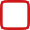 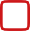 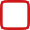 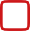       Conditions of use:This checklist should only be used where both Of the following conditions have been metA formal inspection and test (EICR) has been carried out on the property (within the last 5 years by a qualified electrician)Actions recorded on the EICR have been addressed(Tick to confirm)          Name: (Person carrying out the electrical safety check)	Date: (Date carried out)       Address of property: (Full address of the property being checked)      Checklist summary: (Provide details of the electrical safety risk(s) and state the required action)Record the risk and its location State the action to be taken              (Where additional risks need to be recorded, attach an additional page to this checklist)Comments: (Insert, as appropriate, any other comments regarding the electrical safety of the premises)Electrical safety checklistUse the items listed below as a guide for carrying out the electrical safety check. Where a safety risk is identified record the details on the checklist summary.(Please note: this list is not exhaustive.)Please note; This should be completed each time before letting a residential property or ideally every 6 months. If new kitchen has been fitted or a complete bathroom it would be advisable to instruct an electrician to carryout another electrical safety test on the electrical installation. 